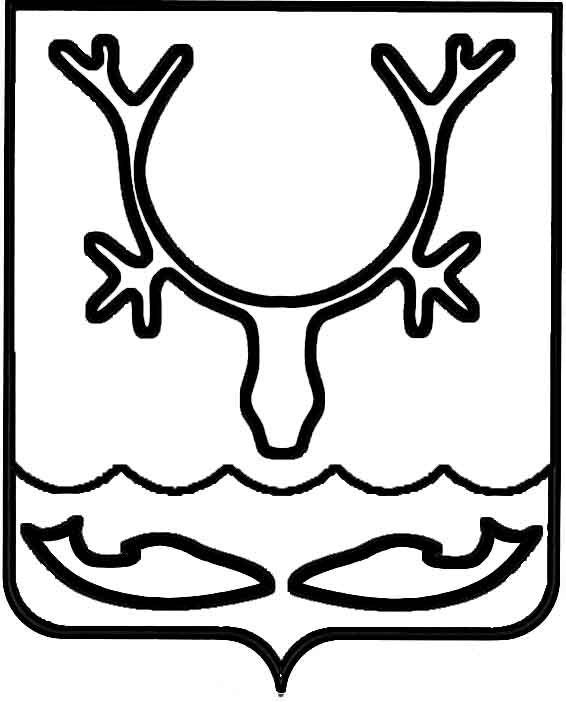 Администрация МО "Городской округ "Город Нарьян-Мар"РАСПОРЯЖЕНИЕот “____” __________________ № ____________		г. Нарьян-Мар	На основании постановления Администрации МО "Городской округ "Город Нарьян-Мар" от 05.03.2019 № 245 "О внесении изменений в муниципальную программу муниципального образования "Городской округ "Город Нарьян-Мар" "Повышение уровня жизнеобеспечения и безопасности жизнедеятельности населения муниципального образования "Городской округ "Город Нарьян-Мар":1.		Внести в распоряжение Администрации МО "Городской округ "Город Нарьян-Мар" от 29.12.2018 № 1102-р "Об утверждении плана реализации муниципальной программы муниципального образования "Городской округ "Город Нарьян-Мар" "Повышение уровня жизнеобеспечения и безопасности жизнедеятельности населения муниципального образования "Городской округ "Город Нарьян-Мар" на 2019 год" изменение, изложив приложение в новой редакции (Приложение).2.	Настоящее распоряжение вступает в силу со дня его подписания. Приложениек распоряжению Администрации МО "Городской округ "Город Нарьян-Мар"от 18.03.2019 № 175-рПланреализации муниципальной программыМО "Городской округ "Город Нарьян-Мар""Повышение уровня жизнеобеспечения и безопасности жизнедеятельности населения муниципального образования "Городской округ "Город Нарьян-Мар" на 2019 годОтветственный исполнитель: управление строительства, ЖКХ и градостроительной деятельности Администрации муниципального образования "Городской округ "Город Нарьян-Мар"1803.2019175-рО внесении изменения в распоряжение Администрации муниципального образования "Городской округ "Город Нарьян-Мар"                    от 29.12.2018 № 1102-р И.о. главы МО "Городской округ"Город Нарьян-Мар"А.Н.БережнойНаименование подпрограммы, мероприятийОтветственный исполнитель(ФИО, должность)Планируемый срок проведения торгов(в случае необходимости)Срок начала реализациимероприятияСрококончания реализациимероприятияОжидаемый результатФинансирование текущего года,тыс. рублей1234567Подпрограмма 1. "Организация благоприятных и безопасных условий для проживания граждан"Подпрограмма 1. "Организация благоприятных и безопасных условий для проживания граждан"Подпрограмма 1. "Организация благоприятных и безопасных условий для проживания граждан"Подпрограмма 1. "Организация благоприятных и безопасных условий для проживания граждан"Подпрограмма 1. "Организация благоприятных и безопасных условий для проживания граждан"Подпрограмма 1. "Организация благоприятных и безопасных условий для проживания граждан"Подпрограмма 1. "Организация благоприятных и безопасных условий для проживания граждан"Основное мероприятие: Проведение мероприятий по сносу домов, признанных в установленном порядке ветхими или аварийными и непригодными для проживанияОтдел ЖКХ ДХ и БХХХХ1 306,81.1.1. Снос жилищного фонда, непригодного для проживанияОтдел ЖКХ ДХ и Бв течение года
(в соответствии
с планом-графиком)майдекабрьПлощадь снесённого ветхого фонда 4 376.8 м²1 306,81.2. Основное мероприятие: Повышение качества содержания жилищного фондаОтдел ЖКХ ДХ и БХХХХ13 110,41.2.1. Субсидии на компенсацию расходов, связанных с организацией вывоза стоков из септиков и выгребных ям жилых домов на территории МО "Городской округ "Город Нарьян-Мар"Отдел ЖКХ ДХ и БНе требуетсяянварьдекабрьВывоз стоков из септиков и выгребных ям жилых домов по доступным для населения ценам, сдерживание роста совокупного фактического размера платежей граждан за жилищно-коммунальные услуги11 798,91.2.2. Субсидии на компенсацию расходов, связанных с водоотведением в части размещения сточных вод из септиков и выгребных ямОтдел ЖКХ ДХ и Б Не требуетсяянварьдекабрьСдерживание роста совокупного фактического размера платежей граждан 
за жилищно-коммунальные услуги путем возмещения разницы между экономически обоснованным тарифами на водоотведение в части размещения сточных вод из септиков и выгребных ям и регулируемыми тарифами на размещение сточных вод, установленными Администрацией МО "Городской округ "Город Нарьян-Мар" 1 311,51.3. Основное мероприятие: Обеспечение населения города Нарьян-Мара доступными жилищно-коммунальными  и бытовыми услугамиОтдел ЖКХ ДХ и Б ХХХХ34 963, 21.3.1. Субсидии на компенсацию недополученных доходов при оказании населению услуг общественных бань на территории МО "Городской округ "Город Нарьян-Мар"Отдел ЖКХ ДХ и Б Не требуетсяянварьдекабрьВозмещение недополученных доходов, возникающих в связи с оказанием услуг общественных бань организациям, оказывающим указанные услуги на территории МО "Городской округ "Город Нарьян-Мар", по регулируемым тарифам, не обеспечивающим возмещение издержек33 918,31.3.2. Обеспечение населения города Нарьян-Мара доступными коммунальными услугамиУправление строительства, ЖКХ и ГДХХХХ1 044,9Проектирование врезки в действующий водовод в районе Городецкой курьи в г. Нарьян-МареУправление строительства, ЖКХ и ГДв течение года
(в соответствии
с планом-графиком)майдекабрьНаличие проекта по врезке в действующий водовод в районе Городецкой курьи 502,9Проектирование коллектора от КГ 1 до КНС в п. Новый г. Нарьян-МараУправление строительства, ЖКХ и ГДв течение года
(в соответствии
с планом-графиком)майдекабрьНаличие проекта по строительству коллектора от КГ 1 до КНС в п. Новый542,0Подпрограмма 2.  Обеспечение безопасности жизнедеятельности населения городского округа "Город Нарьян-Мар"Подпрограмма 2.  Обеспечение безопасности жизнедеятельности населения городского округа "Город Нарьян-Мар"Подпрограмма 2.  Обеспечение безопасности жизнедеятельности населения городского округа "Город Нарьян-Мар"Подпрограмма 2.  Обеспечение безопасности жизнедеятельности населения городского округа "Город Нарьян-Мар"Подпрограмма 2.  Обеспечение безопасности жизнедеятельности населения городского округа "Город Нарьян-Мар"Подпрограмма 2.  Обеспечение безопасности жизнедеятельности населения городского округа "Город Нарьян-Мар"Подпрограмма 2.  Обеспечение безопасности жизнедеятельности населения городского округа "Город Нарьян-Мар"2.1. Основное мероприятие: Мероприятия в сфере обеспечения общественного порядка, профилактика терроризма, экстремизмаОтдел ГО и ЧСХХХХ820,002.1.1. Обеспечение общественного порядка, профилактики терроризма, экстремизмаОтдел ГО и ЧСХХХХ820,0Разработка и распространение среди населения памяток (листовок) о порядке действия при совершении в отношении них правонарушений, а также печатных изданий, направленных на противодействие идеологии терроризма и экстремизмаОтдел ГО и ЧСв течение года
(в соответствии
с планом-графиком)апрельдекабрьповышение уровня информированности населения о мерах безопасности при возникновении чрезвычайных ситуаций любого характера, в том числе террористической 
и экстремистской направленности50,0Денежное поощрение членам народной дружины МО "Городской округ "Город Нарьян-Мар", участвующим в охране общественного порядкаОтдел ГО и ЧСв течение года
(в соответствии
с планом-графиком)апрельдекабрьповышение уровня мотивации населения при поддержании общественного порядка и профилактике ЧС770,02.2. Основное мероприятие: Мероприятия в сфере гражданской обороныОтдел ГО и ЧСХХХХ12 113,12.2.1. Обеспечение противопаводковых мероприятийОтдел ГО и ЧСХХХХ765,0Выполнение работ по разработке (выравнива-нию) песка с целью защиты г. Нарьян-Мара от затопления паводковыми водами в местах, указанных заказчикомОтдел ГО и ЧСв течение года
(в соответствии
с планом-графиком)апрельдекабрьЗащита территории города от затопления паводковыми водами 700,00Осуществление закупок (услуг) по сбору гидрометеорологической информации в период весеннего половодьяОтдел ГО и ЧСв течение года
(в соответствии
с планом-графиком)апрельиюльВладение гидрометеорологической информацией в период весеннего половодья 65,002.2.2.  Мероприятие по предупреждению и ликвидации чрезвычайных ситуацийОтдел ГО и ЧСХХХХ850,0Осуществление закупок (услуг), предоставляемых предприятиями и организациями для предупреждения и ликвидации последствий ЧСОтдел ГО и ЧСв течение года
(в соответствии
с планом-графиком)майдекабрьГотовность предприятий и /или организаций для предупреждения и ликвидации последствий ЧС250,00Создание резерва материальных ресурсов для предупреждения  и ликвидации ЧСОтдел ГО и ЧСв течение года
(в соответствии
с планом-графиком)майдекабрьНаличие резерва ресурсов для предупреждения  и ликвидации ЧС500,0 Организация обучения неработающего населения основам гражданской защитыОтдел ГО и ЧСв течение года
(в соответствии
с планом-графиком)майдекабрьПовышение знаний основ гражданской защиты для неработающего населения100,02.2.3. Обеспечение пожарной безопасности Отдел ГО и ЧСХХХХ10 498,1Обеспечение первичных мер пожарной безопасностиОтдел ГО и ЧСНе требуетсяянварьмайГотовность первичных мер пожаротушения к ЧС 8 098,1Капитальный ремонт пожарных водоемов Отдел ГО и ЧСв течение года
(в соответствии
с планом-графиком)майдекабрьПриведение пожарных водоёмов в нормативное состояние6 970.1Подпрограмма 3. "Обеспечение безопасности эксплуатации автомобильных дорог местного значения и доступности общественных транспортных услугПодпрограмма 3. "Обеспечение безопасности эксплуатации автомобильных дорог местного значения и доступности общественных транспортных услугПодпрограмма 3. "Обеспечение безопасности эксплуатации автомобильных дорог местного значения и доступности общественных транспортных услугПодпрограмма 3. "Обеспечение безопасности эксплуатации автомобильных дорог местного значения и доступности общественных транспортных услугПодпрограмма 3. "Обеспечение безопасности эксплуатации автомобильных дорог местного значения и доступности общественных транспортных услугПодпрограмма 3. "Обеспечение безопасности эксплуатации автомобильных дорог местного значения и доступности общественных транспортных услугПодпрограмма 3. "Обеспечение безопасности эксплуатации автомобильных дорог местного значения и доступности общественных транспортных услуг3.1. Основное мероприятие: Обеспечение доступности транспорта общего пользования для населения МО "Городской округ "Город Нарьян-Мар"Отдел ЖКХ ДХ и БХХХХ54 130,63.1.1.Расходы на организацию транспортного обслуживания населения автомобильным транспортом по муниципальным маршрутам регулярных перевозок по регулируемым тарифам Отдел ЖКХ ДХ и БНе требуетсяянварьдекабрьВозмещение недополученных доходов в связи с оказанием услуг по перевозке пассажиров общественным транспортом по  регулируемым тарифам на муниципальных маршрутах54 130,63.2. Основное мероприятие: Обеспечение содержания автомобильных дорог местного значенияОтдел ЖКХ ДХ и БХХХХ49 835,43.2.1. Содержание объектов дорожного  хозяйстваОтдел ЖКХ ДХ и БХХХХ49 835,4Уборка территории и аналогичная деятельностьОтдел ЖКХ ДХ и БНе требуетсяянварьдекабрьПриведение автомобильных дорог общего пользования и искусственных дорожных сооружений в их составе в соответствие с   нормативными требованиями49 835,43.3. Основное мероприятие: Обеспечение условий для приведения улично-дорожной сети и транспортной инфраструктуры города в соответствие со стандартами качества и требованиями безопасной эксплуатацииОтдел ЖКХ ДХ и БХХХХ21 621,53.3.1. Обследование и разработка проектных документаций на автомобильные дороги местного значения 
г. Нарьян-МараОтдел ЖКХ ДХ и БХХХХ1 301,7Проведение паспортизации и диагностики автомобильных дорог местного значенияОтдел ЖКХ ДХ и Бв течение года
(в соответствии
с планом-графиком)майавгустНаличие паспортов автомобильных дорог местного значения500,0Разработка Комплексной схемы организации дорожного движения (КСОДД) на территории МО "Городской округ "Город Нарьян-Мар"Отдел ЖКХ ДХ и Бв течение года
(в соответствии
с планом-графиком)майиюньНаличие Комплексной схемы организации дорожного движения (КСОДД) на территории МО "Городской округ "Город Нарьян-Мар" (требование приказа Минтранса РФ 
от 17.03.2015 № 43 и ФЗ 
от 29.12.2017 № 443-ФЗ)500,0Проведение государственной экспертизы по проекту "Разработка проектной документации на строительство перехода через р. Городецкая                 на автомобильной дороге к полигону твёрдых бытовых отходов                      в г. Нарьян-Маре"Отдел ЖКХ ДХ и Бв течение года
(в соответствии
с планом-графиком)майдекабрьПоложительное заключение государственной экспертизы по проекту "Разработка проектной документации на строительство перехода через р. Городецкая на автомобильной дороге               к полигону твёрдых бытовых отходов в г. Нарьян-Маре"301,73.3.2. Приобретение техники для обеспечения содержания улично-дорожной сети автомобильных дорог местного значения 
г. Нарьян-МараОтдел ЖКХ ДХ и БХХХХ6 795,6ЛизингОтдел ЖКХ ДХ и Бв течение года
(в соответствии
с планом-графиком)майдекабрьПриобретение техники для муниципальных предприятий6 795,63.3.3. Приведение улично-дорожной сети и пешеходных переходов в нормативное состояниеОтдел ЖКХ ДХ и БХХХХ13 259,6Приобретение огражденийОтдел ЖКХ ДХ и Бв течение года
(в соответствии
с планом-графиком)майоктябрьОбеспечение безопасности дорожного движения499,7Отсыпка и устройство гравийного покрытия автомобильного проезда по ул. БондарнойОтдел ЖКХ ДХ и Бв течение года
(в соответствии
с планом-графиком)майоктябрьОбеспечение безопасности дорожного движения911,3Расширение автомобильной стоянки в районе дома № 8 по пр. им. капитана Матросова в г. Нарьян-МареОтдел ЖКХ ДХ и Бв течение года
(в соответствии
с планом-графиком)майоктябрьОбеспечение безопасности дорожного движения1 663,0Обустройство пешеходного перехода на автомобильной дороге по ул. им.С.Н. Калмыкова 
в г. Нарьян-МареОтдел ЖКХ ДХ и Бв течение года
(в соответствии
с планом-графиком)майоктябрьОбеспечение безопасности дорожного движения533,8Обустройство тротуаров в районе дома № 3 по пр. им. капитана Матросова в г. Нарьян-МареОтдел ЖКХ ДХ и Бв течение года
(в соответствии
с планом-графиком)майоктябрьОбеспечение безопасности дорожного движения64,9Устройство тротуаров в районе дома № 43А 
по ул. им. В.И.Ленина, 
г. Нарьян-МарОтдел ЖКХ ДХ и Бв течение года
(в соответствии
с планом-графиком)майоктябрьОбеспечение безопасности дорожного движения526,8Устройство тротуара  по ул. им. В.И. Ленина, д. 50 до ул. Рыбников, 
г. Нарьян-МарОтдел ЖКХ ДХ и Бв течение года
(в соответствии
с планом-графиком)майоктябрьОбеспечение безопасности дорожного движения1 100,0Устройство тротуара 
ул. Ненецкая по четной стороне улицы от перекрестка ул. Ненецкой с ул. Выучейского до перекрестка ул. Ненецкой и ул. ОленнойОтдел ЖКХ ДХ и Бв течение года
(в соответствии
с планом-графиком)майоктябрьОбеспечение безопасности дорожного движения290,0Устройство тротуара по ул. им. В.И. Ленина, д. 5Отдел ЖКХ ДХ и Бв течение года
(в соответствии
с планом-графиком)майоктябрьОбеспечение безопасности дорожного движения700,0Ремонт междворовых проездов в г. Нарьян-МареОтдел ЖКХ ДХ и Бв течение года
(в соответствии
с планом-графиком)майоктябрьОбеспечение безопасности дорожного движения6970,13.3.4. реконструкция автомобильных дорог и искусственных сооружений на нихОтдел ЖКХ ДХ и БХХХХ264,6Реконструкция ул. Авиаторов в г. Нарьян-МареОтдел ЖКХ ДХ и Бв течение года
(в соответствии
с планом-графиком)майоктябрьОбеспечение безопасности дорожного движения264,6Подпрограмма 4."Обеспечение предоставления качественных услуг потребителям в сфере жилищно-коммунального хозяйства, степени устойчивости и надежности функционирования коммунальных систем на территории муниципального образования"Подпрограмма 4."Обеспечение предоставления качественных услуг потребителям в сфере жилищно-коммунального хозяйства, степени устойчивости и надежности функционирования коммунальных систем на территории муниципального образования"Подпрограмма 4."Обеспечение предоставления качественных услуг потребителям в сфере жилищно-коммунального хозяйства, степени устойчивости и надежности функционирования коммунальных систем на территории муниципального образования"Подпрограмма 4."Обеспечение предоставления качественных услуг потребителям в сфере жилищно-коммунального хозяйства, степени устойчивости и надежности функционирования коммунальных систем на территории муниципального образования"Подпрограмма 4."Обеспечение предоставления качественных услуг потребителям в сфере жилищно-коммунального хозяйства, степени устойчивости и надежности функционирования коммунальных систем на территории муниципального образования"Подпрограмма 4."Обеспечение предоставления качественных услуг потребителям в сфере жилищно-коммунального хозяйства, степени устойчивости и надежности функционирования коммунальных систем на территории муниципального образования"Подпрограмма 4."Обеспечение предоставления качественных услуг потребителям в сфере жилищно-коммунального хозяйства, степени устойчивости и надежности функционирования коммунальных систем на территории муниципального образования"4.1. Основное мероприятие: Подготовка объектов коммунальной инфраструктуры к осенне-зимнему периодуОтдел ЖКХ ДХ и БХХХХ37 882,94.1.1. Софинансирование капитального ремонта систем коммунальной инфраструктуры Отдел ЖКХ ДХ и Бв течение года
(в соответствии
с планом-графиком)майоктябрьОбеспечение бесперебойной поставки ресурсов потребителям36 378,94.1.2. Капитальный ремонт систем коммунальной инфраструктурыОтдел ЖКХ ДХ и Бв течение года
(в соответствии
с планом-графиком)майоктябрьХ1 125,1Подготовка объектов коммунальной инфраструктуры к осенне-зимнему периоду Отдел ЖКХ ДХ и Бв течение года
(в соответствии
с планом-графиком)майоктябрьОбеспечение бесперебойной поставки ресурсов потребителям37 882,94.2. Основное мероприятие: Модернизация муниципальных объектов коммунальной инфраструктурыОтдел ЖКХ ДХ и БХХХХ706,44.2.1. Организация газоснабжения населения МО "Городской округ "Город Нарьян-Мар"Отдел ЖКХ ДХ и БХХХХ706,4Проектирование сети газопровода от ул. 60- летия Октября до дома 
№ 32 по ул. Набережной 
г. Нарьян-МарОтдел ЖКХ ДХ и Бв течение года
(в соответствии
с планом-графиком)майоктябрьОбеспечение централизованным газоснабжением жилых домов в городе Нарьян-Маре706,44.3.Основное мероприятие: Мероприятие по энергосбережению и повышению энергетической эффективности жилищного фондаОтдел ЖКХ ДХ и Бв течение года
(в соответствии
с планом-графиком)майоктябрьОбеспечение  энергосбережения и повышения энергетической эффективности жилищного фонда в городе Нарьян-Маре1 200,004.3.1. Актуализация схемы теплоснабженияОтдел ЖКХ ДХ и Бв течение года
(в соответствии
с планом-графиком)майоктябрьОбеспечение  энергосбережения и повышения энергетической эффективности жилищного фонда в городе Нарьян-Маре1 200,00Подпрограмма 5"Обеспечение комфортных условий проживания на территории муниципального образования "Городской округ "Город Нарьян-Мар"Подпрограмма 5"Обеспечение комфортных условий проживания на территории муниципального образования "Городской округ "Город Нарьян-Мар"Подпрограмма 5"Обеспечение комфортных условий проживания на территории муниципального образования "Городской округ "Город Нарьян-Мар"Подпрограмма 5"Обеспечение комфортных условий проживания на территории муниципального образования "Городской округ "Город Нарьян-Мар"Подпрограмма 5"Обеспечение комфортных условий проживания на территории муниципального образования "Городской округ "Город Нарьян-Мар"Подпрограмма 5"Обеспечение комфортных условий проживания на территории муниципального образования "Городской округ "Город Нарьян-Мар"Подпрограмма 5"Обеспечение комфортных условий проживания на территории муниципального образования "Городской округ "Город Нарьян-Мар"5.1. Основное мероприятие: Обеспечение условий для благоприятного проживания и отдыха жителей муниципального образования "Городской округ "Город Нарьян-Мар"Отдел ЖКХ ДХ и БХХХХ74 303,55.1.1.Организация освещения улицОтдел ЖКХ ДХ и БНе требуетсяянварьдекабрьОтсутствие неустранённых письменных жалоб и предписаний контролирующих организаций по содержанию муниципальных объектов21 036,75.1.2.Уборка территории и аналогичная деятельностьОтдел ЖКХ ДХ и БХХХ33 713,7Санитарное содержание и обустройство территории спортивно-игровых площадокОтдел ЖКХ ДХ и БНе требуетсяянварьдекабрьОтсутствие не устранённых в нормативные сроки письменных жалоб и предписаний контролирующих организаций по содержанию территории спортивно-игровых площадок6 131,0Санитарное содержание территории пешеходной зоныОтдел ЖКХ ДХ и БНе требуетсяянварьдекабрьОтсутствие не устранённых в нормативные сроки письменных жалоб и предписаний контролирующих организаций по содержанию территории пешеходной зоны19 823,5Ликвидация несанкционированных свалокОтдел ЖКХ ДХ и БНе требуетсяянварьдекабрьУлучшение санитарного состояния территории муниципального образования "Городской округ "Город Нарьян-Мар"1 146,2Санитарное содержание междворовых проездовОтдел ЖКХ ДХ и БНе требуетсяянварьдекабрьОтсутствие не устранённых в нормативные сроки письменных жалоб и предписаний контролирующих организаций по содержанию междворовых проездов6 613,05.1.3. Организация мероприятий Отдел ЖКХ ДХ и БНе требуетсяянварьдекабрьОтсутствие письменных жалоб на организацию  мероприятий1 243,75.1.4. Организация благоустройства и озелененияОтдел ЖКХ ДХ и БНе требуетсяянварьдекабрь13 280,45.1.5. Содержание (эксплуатация) имущества, находящегося в муниципальной собственностиОтдел ЖКХ ДХ и БНе требуетсяянварьдекабрьОтсутствие письменных жалоб и предписаний контролирующих организаций по содержанию муниципального имущества1 166,05.1.6. Приобретение и установка элементов праздничного и тематического оформления города Нарьян-МараОтдел ЖКХ ДХ и Бв течение года
(в соответствии
с планом-графиком)майоктябрьОрганизация праздничного и тематического оформления города Нарьян-Мара3 863,05.2. Основное мероприятие: Организация ритуальных услуг и обеспечение работ по благоустройству и содержанию общественных мест захоронения на  территории муниципального образования "Городской округ "Город Нарьян-МарОтдел ЖКХ ДХ и БХХХХ10 984,05.2.1. Софинансирование содержания мест захоронения участников Великой Отечественной войны, ветеранов боевых действий, участников локальных войн и вооружённых конфликтовОтдел ЖКХ ДХ и БНе требуетсяянварьдекабрьУвековечивание памяти участников Великой Отечественной войны, ветеранов боевых действий, участников локальных войн и вооружённых конфликтов, захороненных на территории муниципального образования300,05.2.2. Содержание мест захоронения участников Великой Отечественной войны, ветеранов боевых действий, участников локальных войн и вооружённых конфликтовОтдел ЖКХ ДХ и БНе требуетсяянварьдекабрьОтсутствие заброшенных мест захоронения участников Великой Отечественной войны, ветеранов боевых действий, участников локальных войн и вооружённых конфликтов9,3Содержание мест захоронения участников Великой Отечественной войны, ветеранов боевых действий, участников локальных войн и вооружённых конфликтовОтдел ЖКХ ДХ и БНе требуетсяянварьдекабрьОтсутствие заброшенных мест захоронения участников Великой Отечественной войны, ветеранов боевых действий, участников локальных войн и вооружённых конфликтов309,35.2.3. Организация и содержание мест захороненияОтдел ЖКХ ДХ и БНе требуется январьдекабрьОтсутствие письменных жалоб на проведение работ  по содержанию мест захоронения 8 916,65.2.4. Организация ритуальных услуг и содержание мест захороненияОтдел ЖКХ ДХ и БНе требуется январьдекабрьОтсутствие письменных жалоб на организацию ритуальных услуг и проведение работ по содержанию мест захоронения1 758,7Подпрограмма 6 "Создание дополнительных условий для обеспечения жилищных прав граждан, проживающих 
в МО "Городской округ "Город Нарьян-Мар"Подпрограмма 6 "Создание дополнительных условий для обеспечения жилищных прав граждан, проживающих 
в МО "Городской округ "Город Нарьян-Мар"Подпрограмма 6 "Создание дополнительных условий для обеспечения жилищных прав граждан, проживающих 
в МО "Городской округ "Город Нарьян-Мар"Подпрограмма 6 "Создание дополнительных условий для обеспечения жилищных прав граждан, проживающих 
в МО "Городской округ "Город Нарьян-Мар"Подпрограмма 6 "Создание дополнительных условий для обеспечения жилищных прав граждан, проживающих 
в МО "Городской округ "Город Нарьян-Мар"Подпрограмма 6 "Создание дополнительных условий для обеспечения жилищных прав граждан, проживающих 
в МО "Городской округ "Город Нарьян-Мар"Подпрограмма 6 "Создание дополнительных условий для обеспечения жилищных прав граждан, проживающих 
в МО "Городской округ "Город Нарьян-Мар"6.1. Основное мероприятие: Обеспечение жильем молодых семейХХХХ8 102,66.1.1. Реализация мероприятий по обеспечению жильем молодых семейМКУ "УГХ 
г. Нарьян-Мара", Управление Э и ИРНе требуется январьдекабрьПовышение качества жилищных условий молодых семей8 102,66.2. Основное мероприятие: Компенсационные выплаты гражданам, являющимся заемщиками ипотечных кредитов на приобретение (строительство) жильяХХХХ870,96.2.1. Жилищные компенсационные выплаты по оплате процентов за пользование кредитом на приобретение (строительство) жильяМКУ "УГХ 
г. Нарьян-Мара", Управление Э и ИРНе требуется январьдекабрьПовышение качества жилищных условий870,9Итого 321 951,9